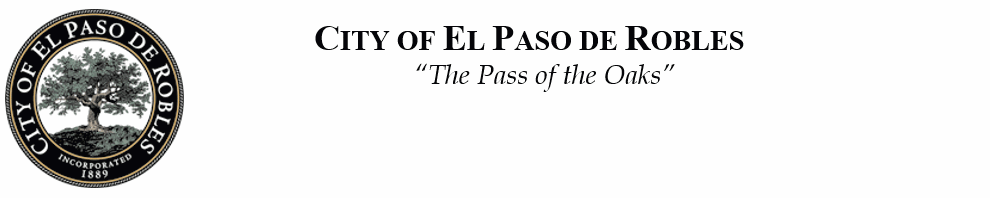 NOTICE OF INTENT TO ADOPT A MITIGATED NEGATIVE DECLARATION AND NOTICE OF PLANNING COMMISSION PUBLIC HEARINGNOTICE IS HEREBY GIVEN that the City of Paso Robles Planning Commission will hold a hybrid Public Hearing to consider the following project:The public now has the option to attend the meeting in person or to participate remotely, pursuant to AB 361, which allows for a deviation of the Ralph M. Brown Act’s standard teleconference requirements.  To participate remotely, residents can livestream the meeting at www.prcity.com/youtube, and call (805) 865-7276 to provide live public comment via telephone. The phone line will open just prior to the start of the meeting. Written public comments to be considered by the Planning Commission can be submitted via email to planning@prcity.com or US Mail (submit early) to the Community Development Department, 1000 Spring Street, Paso Robles, CA 93446 provided that the comments are received prior to the time of the public hearing.  Comments received prior to 12:00 noon on the day of the meeting will be posted as an addendum to the agenda. If submitting written comments, please note the agenda item by number or name.  Comments on the proposed application must be received prior to the time of the hearing to be considered by the Planning Commission. Challenge to the project in court will be limited to issues raised at the public hearings or in written correspondence delivered to the Planning Commission or City Council at, or prior to, the public hearings.Per CEQA Guidelines section 15072(g)(5), the project is not located on any lists enumerated under Section 65962.5 of the California Government Code pertaining to hazardous waste facilities, properties, or disposal sites. Copies of the project staff report will be available for review on the City’s website (https://www.prcity.com/1153/Meetings) on the Friday preceding the hearing.  If you have any questions, please contact the Community Development Department at (805) 237-3970./s/ Darcy DelgadoAssociate PlannerProject Description:Planned Development (PD22-21), Conditional Use Permit (CUP 22-21). The project is a solar system consisting of 210,705 square feet of photovoltaic (PV) area. The system includes a 1.2-megawatt (MW) ground-mounted single axis tracker system on approximately 4.84-acres of a 13.75-acre field located southeast of Firestone’s main building operations, adjacent to another existing solar system. Applicant:REC SolarLocation:Northern end of Ramada Drive / east of  US Hwy 101; APNs: 009-631-018CEQA Determination:In accordance with the California Environmental Quality Act (CEQA) Guidelines, Section 15073,the 30-day public review period for the mitigated negative declaration will begin Monday, April 24, 2023, and conclude on March 23, 2023.  The initial study identified that the project could have some potentially significant impacts on the environment, but these effects would be reduced to below a level of significance with proposed mitigation. Therefore, a draft mitigated negative declaration has been prepared. The draft mitigated negative declaration can be downloaded from www.prcity.com/357/CEQA-Documents  In addition, a copy of the draft mitigated negative declaration and all reports and documents referenced in it are on file at 1000 Spring Street, Paso Robles, CA 93446 and may be reviewed Monday through Friday, 8:00 a.m. to 5:00 p.m.Hearing Date:The Planning Commission will hold a hybrid Public Hearing on May 23, 2023, at 6:30 p.m. at the Library Conference Center, 1000 Spring Street, Paso Robles, CA 93446.